
Fluent in Five 20/03/20What is the difference between 3  and  657, 56, 55, ___, ____, ____ 86 _____ tens _____ ones1 more than 46 ____. 1 less than 58 ____10 more than 25 ___. 10 less than  37 ____      Something from last year: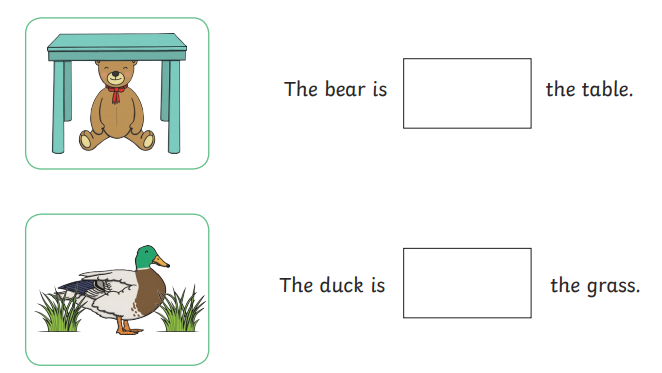 Something from last term: 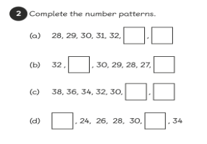 Something from current chapter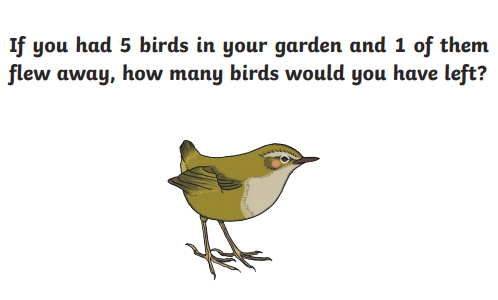 Something from last week:Write in numbers 3  tens   ______ 1 ten and 5 ones _____ 2 tens and 4 ones ____ 3 tens and 6 ones _____